Klient: imię i nazwisko (firma) adres zamieszkania 		Świnoujście, dnia…………………..lub siedziby firmy				………………………………………………………………………………………………………………………………PESEL/NIP……………………………KRS…………………………………...Nr telefonu 4)……………………………Adres e-mail 4)…………………………..						Zakład Wodociągów i Kanalizacji Sp. z o.o.						72-600 Świnoujście ul. Kołłątaja 4WNIOSEKo zawarcie umowy o zaopatrzenie w wodę i/lub odprowadzanie ściekówProszę o zawarcie umowy o zaopatrzenie w wodę i/lub odprowadzenie ścieków1) do budynku (lokalu)…………………………………………………………………………………………………(określić rodzaj obiektu)usytuowanego przy ul………………………………….w…………………………………….dz. nr. ………………………nr księgi wieczystej....................……………………………….Wnioskodawca oświadcza, że2) :nieruchomość podłączona jest do sieci wodociągowej przedsiębiorstwa wodociągowo – kanalizacyjnego, nieruchomość posiada własne ujęcie wody,nieruchomość podłączona jest do sieci kanalizacyjnej przedsiębiorstwa wodociągowo – kanalizacyjnego, wprowadza ścieki do zbiornika bezodpływowego/przydomowej oczyszczalni ścieków,Wnioskodawca oświadcza, że odprowadzane ścieki na podstawie zawartej umowy będą miały charakter: 2)przemysłowy,bytowy,komunalny.Wnioskodawca oświadcza, że dostarczoną wodę będzie wykorzystywał na cele: 2) gospodarstwa domowego,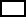  prowadzenia działalności gospodarczej (określić rodzaj działalności) 3) ………………………………………………………………………........................………………………………………………………………………………………Przewidywany maksymalny pobór wody w m3 miesięcznie  …………………………………Wnioskodawca oświadcza, że: Podane powyżej informacje są zgodne ze stanem faktycznym i prawnym na dzień złożenia wniosku w ZWiK Sp. z o.o. w ŚwinoujściuDziała za zgodą i wiedzą współwłaścicieli. 1)Zobowiązuje się do podpisania ze ZWiK Sp. z o.o. w Świnoujściu umowy o zaopatrzenie w wodę i/lub odprowadzania ścieków w terminie 14 dni od dnia jej otrzymania. 							……………………………………………(podpis wnioskodawcy)W załączeniu:Plan sytuacyjny.Inwentaryzacja budowlana budynku z zaznaczeniem pomieszczenia wodomierza.Pozwolenie na budowę.Wpis do ewidencji działalności gospodarczej 5)Protokół odbioru technicznego przyłączy: wodociągowego i kanalizacyjnego 6)Objaśnienia:1) niepotrzebne skreślić2) zaznaczyć właściwe3) pole obowiązkowe4) podanie danych jest nieobowiązkowe,5) dla osób pobierających wodę na cele związane z prowadzeniem działalności        gospodarczej,6) dotyczy przypadku gdy wykonywane jest nowe przyłącze.Dotyczy osób fizycznych Informacja o przetwarzaniu danych osobowych: Zgodnie z art. 13 Rozporządzenia Parlamentu Europejskiego i Rady (UE) 2016/679 z dnia 27 kwietnia 2016 r. w sprawie ochrony osób fizycznych w związku z przetwarzaniem danych osobowych i w sprawie swobodnego przepływu takich danych oraz uchylenia dyrektywy 95/46/WE (w skrócie RODO), informuję, że Administratorem Pani/Pana danych osobowych jest Zakład Wodociągów i Kanalizacji Sp. z o.o. z siedzibą w Świnoujściu (dalej: ZWiK Sp. z o.o.). Dane  kontaktowe  do  Inspektora  Ochrony Danych w ZWiK Sp. z o.o.: iod@zwik.fn.pl Pani/Pana dane osobowe będą przetwarzane w celu podjęcia działań niezbędnych do zawarcia umowy o zaopatrzenie w wodę i/lub odprowadzanie ścieków celem realizacji usług świadczonych (art. 6 ust. 1 lit. b RODO), wypełnienia obowiązku prawnego ciążącego na  administratorze  wynikającego  z  art.  6  ust. 1  ustawy  z  dnia  7  czerwca  2001  r.  o  zbiorowym  zaopatrzeniu  w  wodę  i  zbiorowym odprowadzaniu ścieków (Dz. U. z 2020 r., poz. 2028 z późn. zm.), wystawiania i przechowywania faktur oraz innych dokumentów księgowych oraz wykonywania obowiązków wynikających z przepisów o archiwizacji (art. 6 ust. 1 lit. c RODO). Pani/Pana dane osobowe będą przechowywane przez okres trwania umowy oraz dalej, przez okres 10 lat od momentu całkowitej deinstalacji  przyłącza  wodociągowego  i  kanalizacyjnego  lub  okres  ewentualnego  dochodzenia  roszczeń  z  umowy  wynikających  (art. 6 ust.1 lit. f RODO). Pani/Pana dane osobowe mogą zostać przekazane: dostawcom systemów IT, z którymi współpracuje Administrator, w celu utrzymania ciągłości oraz poprawności działania systemów IT, upoważnionym z mocy prawa podmiotom na udokumentowany wniosek. Posiada  Pani/Pan  prawo  dostępu  do  treści  swoich  danych  osobowych  oraz  prawo  ich  sprostowania,  usunięcia,  ograniczenia przetwarzania, prawo do przenoszenia danych, prawo wniesienia sprzeciwu. Ma Pani/Pan prawo wniesienia skargi do właściwego organu nadzorczego w zakresie ochrony danych osobowych tj. Prezesa Urzędu Ochrony  Danych  Osobowych, gdy uzna Pani/Pan, iż przetwarzanie danych osobowych Pani/Pana dotyczących narusza przepisy o ochronie danych osobowych, w tym ogólnego Rozporządzenia o ochronie danych osobowych z dnia 27 kwietnia 2016 r. Podanie  przez  Panią/Pana  danych  osobowych  w  zakresie  imienia  i  nazwiska,  numeru  PESEL  oraz  adresu  zamieszkania  lub  do  korespondencji  jest  dobrowolne,  przy  czym  jest  również  warunkiem  rozpatrzenia  niniejszego  Wniosku.  Podanie  przez Panią/Pana danych osobowych w postaci numeru telefonu oraz adresu e-mail nie jest warunkiem rozpatrzenia niniejszego Wniosku, ale ma na celu przyspieszenie jego rozpoznania i ułatwienie kontaktu z Panią/Panem.